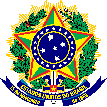 MINISTÉRIO DA EDUCAÇÃOSECRETARIA DE EDUCAÇÃO PROFISSIONAL E TECNOLÓGICAINSTITUTO FEDERAL DE EDUCAÇÃO, CIÊNCIA E TECNOLOGIA DA PARAÍBAPRÓ-REITORIA DE EXTENSÃO E CULTURADIRETORIA DE CULTURAPRÊMIO IFPB DE ARTES VISUAIS - HOMENAGEM A RICARDO PEIXOTOTEMA: EXTENSÃO PARA ALÉM DOS OLHOSANEXO III – TERMO DE CESSÃO DIREITO AUTORAL            	Pelo presente instrumento jurídico particular, <nome completo do cedente>, <nacionalidade>, <estado civil>, <profissão>, RG nº <xxxxxxxxxxxxxxxxx>, CPF nº <xxxxxxxxxxxxxxxxx>, domiciliado(a) na <endereço completo – logradouro, nº, complemento, CEP>, na condição legal de autor e detentor dos direitos autorais sobre a obra de artes visuais, na modalidade de forografia, intitulada <título da fotografia>, decide pelo presente Termo de Cessão de Direitos Autorais, em ceder ao Instituto Federal de Educação, Ciência e Tecnologia da Paraíba, sediado(a) na avenida. João da Mata, 256 - Jaguaribe, João Pessoa - PB, 58015-020, CNPJ nº 10.783.898/0001-75, os direitos patrimoniais e de autor referentes à obra de artes visuais na modalidade de fotografia supramencionada, com fundamento nos artigos 28 a 33 da Lei Federal nº 9.610, de 19 de fevereiro de 1998 (Lei de Direitos Autorais), para a finalidade específica de reprodução parcial ou integral; edição; a adaptação e quaisquer outras transformações; inclusão em fonograma ou produção audiovisual; distribuição; utilização, direta ou indireta, da obra artística mediante: representação; radiodifusão sonora ou televisiva; exibição audiovisual, cinematográfica ou por processo assemelhado; exposição de obras de artes plásticas e figurativas; inclusão em base de dados, o armazenamento em computador, a microfilmagem e as demais formas de arquivamento do gênero; quaisquer outras modalidades de utilização existentes ou que venham a ser inventadas.<cidade>, <dia> de <mês> de <ano>._______<assinatura com reconhecimento de firma em cartório>_______< nome do autor/detentor dos direitos autorais >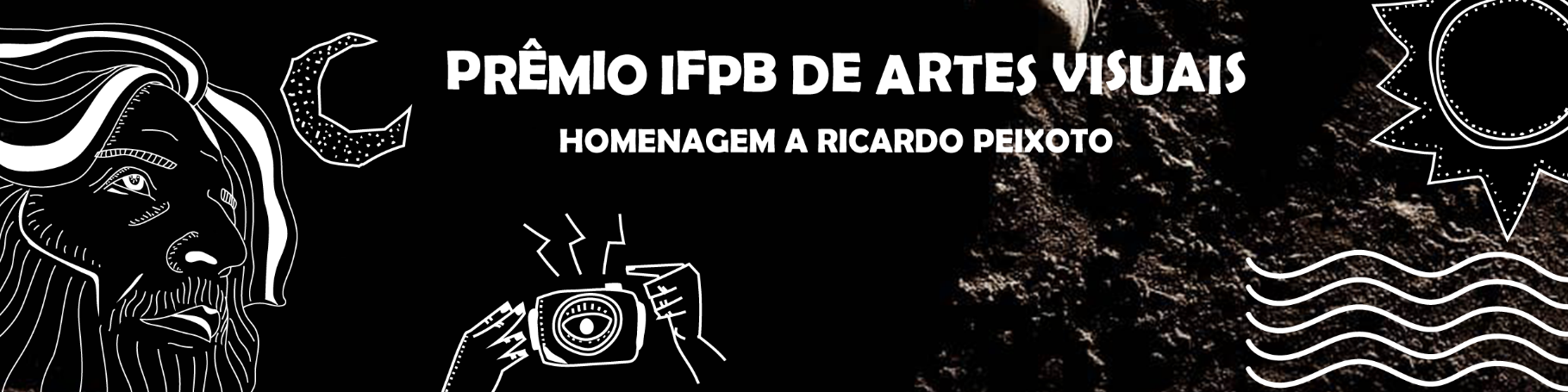 